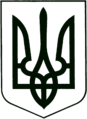 МОГИЛІВ-ПОДІЛЬСЬКА МІСЬКА РАДА
ВІННИЦЬКОЇ ОБЛАСТІР О З П О Р Я Д Ж Е Н Н Яміського головиПро затвердження заходів щодо реалізаціїв громаді Національного плану дійз виконання резолюції Ради Безпеки ООН 1325«Жінки, мир, безпека» на період до 2025 рокуКеруючись ст.ст. 32,42 Закону України «Про місцеве самоврядування в Україні», відповідно до розпоряджень Кабінету Міністрів України від 28 жовтня 2020 року № 1544-р «Про затвердження Національного плану дій з виконання резолюції Ради Безпеки ООН 1325 «Жінки, мир, безпека» на період до 2025 року», від 16 грудня 2022 р. № 1150-р «Про внесення змін до розпорядження Кабінету Міністрів України від 28 жовтня 2020 р. № 1544»,  Вінницької обласної державної адміністрації від 21.01.2021 року № 42 «Про затвердження заходів щодо реалізації в області Національного плану дій з виконання резолюції Ради Безпеки ООН 1325 «Жінки, мир, безпека» на період до 2025 року»»: 1. Затвердити Заходи щодо реалізації в Могилів – Подільській міській територіальній громаді Могилів – Подільського району Вінницької області Національного плану дій з виконання резолюції Ради Безпеки ООН 1325 «Жінки, мир, безпека» на період до 2025 року» (далі – Заходи), згідно з додатком.2. Структурним підрозділам міської ради, установам та організаціям,  залученим до виконання Національного плану забезпечити виконання Заходів та  щороку до 01 січня інформувати управління праці та соціального захисту населення міської ради про хід їх виконання для узагальнення та подальшого  інформування Департамент соціальної та молодіжної політики Вінницької обласної військової адміністрації.        3.  Контроль за виконанням цього розпорядження покласти на заступника міського голови з питань діяльності виконавчих органів Слободянюка М. В..  Міський голова                                                      Геннадій ГЛУХМАНЮКПідготувала:Людмила ДЕЙНЕГА                                              Додатокдо розпорядження міського голови                                                                              від   20.01.2023 р.   № 26-р    З А Х О Д И щодо виконання в області Національного плану дій з виконання резолюції Ради Безпеки ООН 1325 «Жінки, мир, безпека» на період до 2025 року Начальник управління праці та соціальногозахисту населення міської ради                                                                                                Людмила ДЕЙНЕГАПерший заступник міського голови                                                                                        Петро БЕЗМЕЩУКВід  20.01.2023 р. м. Могилів-Подільський     № 26-рНайменування завданняНайменування заходуСтрок вико-нання, рокиВідповідальні за виконанняСтратегічна ціль 1. Забезпечення рівноправної участі жінок і чоловіків у прийнятті рішень щодо запобігання конфліктам, розв’язання конфліктів, постконфліктного відновлення на всіх рівнях та в усіх сферах, зокрема в секторі безпеки і оборониСтратегічна ціль 1. Забезпечення рівноправної участі жінок і чоловіків у прийнятті рішень щодо запобігання конфліктам, розв’язання конфліктів, постконфліктного відновлення на всіх рівнях та в усіх сферах, зокрема в секторі безпеки і оборониСтратегічна ціль 1. Забезпечення рівноправної участі жінок і чоловіків у прийнятті рішень щодо запобігання конфліктам, розв’язання конфліктів, постконфліктного відновлення на всіх рівнях та в усіх сферах, зокрема в секторі безпеки і оборониСтратегічна ціль 1. Забезпечення рівноправної участі жінок і чоловіків у прийнятті рішень щодо запобігання конфліктам, розв’язання конфліктів, постконфліктного відновлення на всіх рівнях та в усіх сферах, зокрема в секторі безпеки і оборониОперативна ціль 1.1. Створення нормативно-правових умов та можливостей для рівноправної участі жінок і чоловіків у мирних переговорах і прийнятті рішень з питань запобігання конфліктам, розв’язання конфліктів, надання допомоги постраждалим, постконфліктного відновлення Оперативна ціль 1.1. Створення нормативно-правових умов та можливостей для рівноправної участі жінок і чоловіків у мирних переговорах і прийнятті рішень з питань запобігання конфліктам, розв’язання конфліктів, надання допомоги постраждалим, постконфліктного відновлення Оперативна ціль 1.1. Створення нормативно-правових умов та можливостей для рівноправної участі жінок і чоловіків у мирних переговорах і прийнятті рішень з питань запобігання конфліктам, розв’язання конфліктів, надання допомоги постраждалим, постконфліктного відновлення Оперативна ціль 1.1. Створення нормативно-правових умов та можливостей для рівноправної участі жінок і чоловіків у мирних переговорах і прийнятті рішень з питань запобігання конфліктам, розв’язання конфліктів, надання допомоги постраждалим, постконфліктного відновлення 1. Забезпечення належних умов для професійного розвитку жінок, які працюють у державних органах та органах місцевого самоврядування, а також жінок із числа осіб рядового та начальницького складу служби цивільного захисту1) проведення інформаційно-комунікаційних і рекрутингових кампаній, публічних обговорень із залученням громадськості з питань забезпечення рівних прав та можливостей з метою візуалізації, популяризації позитивного іміджу та посилення ролі жінок сектору безпеки і оборони  2023– 2025Могилів – Подільський РВП ГУНП у Вінницькій області;Могилів-Подільський прикордонний загін імені Героя України старшого лейтенанта Вячеслава Семенова Південного регіонального управління Державної прикордонної служби України;Могилів – Подільський районний відділ Державної міграційної служби України;Управління міської ради з питань надзвичайних ситуацій, оборонної, мобілізаційної роботи та взаємодії з правоохоронними органами.Оперативна ціль 1.2. Забезпечення рівноправного представництва жінок і чоловіків у прийнятті рішень в секторі безпеки і оборониОперативна ціль 1.2. Забезпечення рівноправного представництва жінок і чоловіків у прийнятті рішень в секторі безпеки і оборониОперативна ціль 1.2. Забезпечення рівноправного представництва жінок і чоловіків у прийнятті рішень в секторі безпеки і оборониОперативна ціль 1.2. Забезпечення рівноправного представництва жінок і чоловіків у прийнятті рішень в секторі безпеки і оборони2. Забезпечення паритетної участі жінок і чоловіків у складі штатних, атестаційних, кадрових комісій, комісій для проведення службових розслідувань1) перегляд нормативно-правових актів, якими затверджуються положення про діяльність органів сектору безпеки і оборони, склад атестаційних комісій, визначаються процедури набору, відбору, призначення, розміщення за місцем служби, дотримання соціальних гарантій, переведення та переміщення, просування по службі та звільнення із служби, щодо відповідності дотримання принципу забезпечення рівних прав та можливостей жінок і чоловіків та внесення до них необхідних змін згідно з посадовими обов’язками  2023–2025Могилів – Подільський РВП ГУНП у Вінницькій області;Могилів-Подільський прикордонний загін імені Героя України старшого лейтенанта Вячеслава Семенова Південного регіонального управління Державної прикордонної служби України;Могилів – Подільський районний відділ Державної міграційної служби України;Управління міської ради з питань надзвичайних ситуацій, оборонної, мобілізаційної роботи та взаємодії з правоохоронними органамиОперативна ціль 1.3. Залучення інститутів громадянського суспільства до прийняття рішень з підтримки і просування культури миру, встановлення миру, постконфліктного відновлення та надання допомоги особам, які постраждали від конфліктуОперативна ціль 1.3. Залучення інститутів громадянського суспільства до прийняття рішень з підтримки і просування культури миру, встановлення миру, постконфліктного відновлення та надання допомоги особам, які постраждали від конфліктуОперативна ціль 1.3. Залучення інститутів громадянського суспільства до прийняття рішень з підтримки і просування культури миру, встановлення миру, постконфліктного відновлення та надання допомоги особам, які постраждали від конфліктуОперативна ціль 1.3. Залучення інститутів громадянського суспільства до прийняття рішень з підтримки і просування культури миру, встановлення миру, постконфліктного відновлення та надання допомоги особам, які постраждали від конфлікту3. Створення умов для участі інститутів громадянського суспільства, включно з органами самоорганізації населення, активістами у впровадженні порядку денного «Жінки, мир, безпека»1) включення представників громадських організацій до складу консультативно-дорадчих органів з питань впровадження порядку денного «Жінки, мир, безпека»2023–2025Управління праці та соціального захисту населення міської ради;громадські об’єднання (за згодою)3. Створення умов для участі інститутів громадянського суспільства, включно з органами самоорганізації населення, активістами у впровадженні порядку денного «Жінки, мир, безпека»2) залучення інститутів громадянського суспільства в установленому законодавством порядку до виконання завдань, визначених порядком денним «Жінки, мир, безпека», зокрема медіації, подолання конфліктів, надання соціальних послуг постраждалим від насильства за ознакою статі, постраждалим від стихійного лиха, катастрофи, бойових дій, терористичних актів, збройних конфліктів, тимчасової окупації, особам з інвалідністю, безробітним, людям похилого віку, які постраждали від конфлікту2023–2025Управління праці та соціального захисту населення міської ради;Могилів – Подільський міський територіальний центр соціального обслуговування (надання соціальних послуг);громадські об’єднання (за згодою)Стратегічна ціль 2. Створення гендерно чутливої системи ідентифікації безпекових викликів, запобігання таким викликам, реагування на нихСтратегічна ціль 2. Створення гендерно чутливої системи ідентифікації безпекових викликів, запобігання таким викликам, реагування на нихСтратегічна ціль 2. Створення гендерно чутливої системи ідентифікації безпекових викликів, запобігання таким викликам, реагування на нихСтратегічна ціль 2. Створення гендерно чутливої системи ідентифікації безпекових викликів, запобігання таким викликам, реагування на нихОперативна ціль 2.1. Наявність дієвого механізму взаємодії державних органів, громадських об’єднань, підприємств, установ та організацій з ідентифікації безпекових викликів, запобігання таким викликам, реагування на них (війни, пандемії, техногенні катастрофи тощо) з урахуванням потреб різних груп дівчат і хлопців, жінок і чоловіків  Оперативна ціль 2.1. Наявність дієвого механізму взаємодії державних органів, громадських об’єднань, підприємств, установ та організацій з ідентифікації безпекових викликів, запобігання таким викликам, реагування на них (війни, пандемії, техногенні катастрофи тощо) з урахуванням потреб різних груп дівчат і хлопців, жінок і чоловіків  Оперативна ціль 2.1. Наявність дієвого механізму взаємодії державних органів, громадських об’єднань, підприємств, установ та організацій з ідентифікації безпекових викликів, запобігання таким викликам, реагування на них (війни, пандемії, техногенні катастрофи тощо) з урахуванням потреб різних груп дівчат і хлопців, жінок і чоловіків  Оперативна ціль 2.1. Наявність дієвого механізму взаємодії державних органів, громадських об’єднань, підприємств, установ та організацій з ідентифікації безпекових викликів, запобігання таким викликам, реагування на них (війни, пандемії, техногенні катастрофи тощо) з урахуванням потреб різних груп дівчат і хлопців, жінок і чоловіків  4. Визначення механізму взаємодії органів державної влади щодо ідентифікації безпекових викликів, реагування на них із залученням представників громадянського суспільства, зокрема жінок і дівчат 1) проведення гендерного аналізу нормативно-правових актів (програм, розпоряджень, наказів тощо) з питань ідентифікації, попередження та реагування на безпекові виклики2023–2025Управління міської ради з питань надзвичайних ситуацій, оборонної, мобілізаційної роботи та взаємодії з правоохоронними органами;КНП МП МЦ ПМСД міської ради;КНП МП ОЛІЛ міської ради;Могилів – Подільський районний відділ Державної міграційної служби України;громадські об’єднання (за згодою)5. Забезпечення врахування гендерного компонента під час формування складу штабів, комісій з питань реагування на безпекові виклики та під час провадження ними діяльності1) формування складу штабів, комісій з реагування на безпекові виклики з урахуванням принципу забезпечення рівних прав та можливостей жінок і чоловіків та забезпечення підготовки членів таких штабів та комісій з питань застосування гендерних підходів під час проведення оцінювання ризиків безпекових викликів2023–2025Могилів – Подільський РВП ГУНП у Вінницькій області;Могилів-Подільський прикордонний загін імені Героя України старшого лейтенанта Вячеслава Семенова Південного регіонального управління Державної прикордонної служби України;Могилів – Подільський районний відділ Державної міграційної служби України;Управління міської ради з питань надзвичайних ситуацій, оборонної, мобілізаційної роботи та взаємодії з правоохоронними органами6. Забезпечення відповідності інфраструктури, насамперед критичної, потребам ідентифікації загроз безпеці, запобігання таким загрозам, реагування на потенційні виклики із застосуванням гендерного підходу1) навчання представників служби охорони громадського порядку та інших дотичних служб щодо ідентифікації різного виду загроз безпеці, методиці аудиту безпеки; розроблення алгоритму дій щодо реагування на потенційні виклики із застосуванням гендерного підходу та поширення інформації (роз’яснення для населення) алгоритму дій щодо реагування на потенційні виклики;застосування результатів аналізу безпеки інфраструктури з урахуванням принципу забезпечення рівних прав та можливостей жінок і чоловіків2023–2025КП «Муніципальна варта» Могилів – Подільської міської ради;Могилів – Подільський РВП ГУНП у Вінницькій області;громадські об’єднання (за згодою)Оперативна ціль 2.2. Забезпечення спроможності населення України, зокрема жінок і дівчат, виявляти безпекові виклики, запобігати таким 
викликам, реагувати на них відповідно до наявних інструкцій, законодавства, рівня безпекових викликів та власних потребОперативна ціль 2.2. Забезпечення спроможності населення України, зокрема жінок і дівчат, виявляти безпекові виклики, запобігати таким 
викликам, реагувати на них відповідно до наявних інструкцій, законодавства, рівня безпекових викликів та власних потребОперативна ціль 2.2. Забезпечення спроможності населення України, зокрема жінок і дівчат, виявляти безпекові виклики, запобігати таким 
викликам, реагувати на них відповідно до наявних інструкцій, законодавства, рівня безпекових викликів та власних потребОперативна ціль 2.2. Забезпечення спроможності населення України, зокрема жінок і дівчат, виявляти безпекові виклики, запобігати таким 
викликам, реагувати на них відповідно до наявних інструкцій, законодавства, рівня безпекових викликів та власних потреб7. Формування навичок у різних груп населення з виявлення безпекових викликів, запобігання таким викликам, реагування на них1) розповсюдження пам’яток екстреного реагування на безпекові виклики з урахуванням різних потреб жінок і чоловіків, дівчат і хлопців2023–2025КНП МП МЦ ПМСД міської ради;КНП ОЛІЛ міської ради;Управління освіти міської ради;Могилів – Подільський РВП ГУНП у Вінницькій області;Могилів-Подільський прикордонний загін імені Героя України старшого лейтенанта Вячеслава Семенова Південного регіонального управління Державної прикордонної служби України;Могилів – Подільський районний відділ Державної міграційної служби України;Управління міської ради з питань надзвичайних ситуацій, оборонної, мобілізаційної роботи та взаємодії з правоохоронними органами;Управління культури та інформаційної діяльності міської ради 7. Формування навичок у різних груп населення з виявлення безпекових викликів, запобігання таким викликам, реагування на них2) проведення для педагогічних працівників та батьків навчань з питань особливостей безпеки життєдіяльності дівчат і хлопців, зокрема поводження з вибухонебезпечними предметами, надання психологічної підтримки з питань подолання психологічних травм у дітей, які постраждали від конфліктів2023–2025Управління освіти міської ради;Могилів – Подільський РВП ГУНП у Вінницькій області;Управління міської ради з питань надзвичайних ситуацій, оборонної, мобілізаційної роботи та взаємодії з правоохоронними органами7. Формування навичок у різних груп населення з виявлення безпекових викликів, запобігання таким викликам, реагування на них3) проведення у закладах освіти занять з питань кібербезпеки і протидії кіберзлочинності з урахуванням гендерного підходу2023–2025Управління освіти міської ради;Могилів – Подільський РВП ГУНП у Вінницькій області;8. Формування системи раннього оповіщення населення про небезпеки, пов’язані із збройним конфліктом (повідомлення про активізацію воєнних дій, розмінування, заміновані об’єкти тощо), яка включає гендерно чутливі показники і заходи 1)забезпечення функціонування спрощеної системи передачі інформації від державних структур та органів місцевого самоврядування, які отримали екстрену інформацію щодо небезпек, пов’язаних із збройним конфліктом, та теле- і радіокомпаніями незалежно від форми власності, а також операторами мобільного зв’язку з урахуванням гендерних підходів2023–2025Управління міської ради з питань надзвичайних ситуацій, оборонної, мобілізаційної роботи та взаємодії з правоохоронними органами;управління культури та інформаційної діяльності міської ради9. Підвищення спроможності територіальних громад щодо управління процесами запобігання конфліктам і врегулювання конфліктів1) запровадження використання на постійній основі інструментів оцінювання ризиків виникнення конфліктів у громадах, що зазнали негативного впливу внаслідок конфлікту, та вжиття необхідних заходів за результатами отриманої інформації2023–2025Управління міської ради з питань надзвичайних ситуацій, оборонної, мобілізаційної роботи та взаємодії з правоохоронними органами;громадські об’єднання (за згодою)Стратегічна ціль 3. Забезпечення процесу постконфліктного відновлення, розбудови та впровадження системи перехідного правосуддя за принципами забезпечення рівних прав та можливостей жінок і чоловіківСтратегічна ціль 3. Забезпечення процесу постконфліктного відновлення, розбудови та впровадження системи перехідного правосуддя за принципами забезпечення рівних прав та можливостей жінок і чоловіківСтратегічна ціль 3. Забезпечення процесу постконфліктного відновлення, розбудови та впровадження системи перехідного правосуддя за принципами забезпечення рівних прав та можливостей жінок і чоловіківСтратегічна ціль 3. Забезпечення процесу постконфліктного відновлення, розбудови та впровадження системи перехідного правосуддя за принципами забезпечення рівних прав та можливостей жінок і чоловіківОперативна ціль 3.1. Визначення суспільного та політичного діалогу щодо постконфліктного відновлення та розбудови відновного/перехідного правосуддя жінок і врахування особливостей потреб жінок і чоловіків (дівчат і хлопців), які постраждали від конфліктуОперативна ціль 3.1. Визначення суспільного та політичного діалогу щодо постконфліктного відновлення та розбудови відновного/перехідного правосуддя жінок і врахування особливостей потреб жінок і чоловіків (дівчат і хлопців), які постраждали від конфліктуОперативна ціль 3.1. Визначення суспільного та політичного діалогу щодо постконфліктного відновлення та розбудови відновного/перехідного правосуддя жінок і врахування особливостей потреб жінок і чоловіків (дівчат і хлопців), які постраждали від конфліктуОперативна ціль 3.1. Визначення суспільного та політичного діалогу щодо постконфліктного відновлення та розбудови відновного/перехідного правосуддя жінок і врахування особливостей потреб жінок і чоловіків (дівчат і хлопців), які постраждали від конфлікту10. Забезпечення надійних джерел комунікації з питань постконфліктного відновлення1)проведення інформаційно-просвітницьких кампаній з питань постконфліктного відновлення та врахування потреб різних груп жінок і чоловіків, дівчат і хлопців, які постраждали від конфлікту;проведення інформаційно-роз’яснювальної роботи та практично-навчальних заходів з метою підвищення рівня обізнаності населення з питань цивільного захисту, техногенної і пожежної безпеки та в умовах вчинення терористичного акту 2023–2025Управління міської ради з питань надзвичайних ситуацій, оборонної, мобілізаційної роботи та взаємодії з правоохоронними органами;Управління культури та інформаційної діяльності міської ради; Служба у справах дітей міської ради;Міський територіальний центр соціального обслуговування (надання соціальних послуг);Могилів – Подільський РВП ГУНП у Вінницькій області;12 державна пожежно - рятувальна частина;Могилів – Подільський районний відділ Державної міграційної служби України;Могилів – Подільське бюро правової допомогиОперативна ціль 3.2. Визначення специфічних потреб осіб, які постраждали від конфлікту, зокрема жінок, з урахуванням гендерних підходів
 та їх урахування під час надання адміністративних, медичних та соціальних послугОперативна ціль 3.2. Визначення специфічних потреб осіб, які постраждали від конфлікту, зокрема жінок, з урахуванням гендерних підходів
 та їх урахування під час надання адміністративних, медичних та соціальних послугОперативна ціль 3.2. Визначення специфічних потреб осіб, які постраждали від конфлікту, зокрема жінок, з урахуванням гендерних підходів
 та їх урахування під час надання адміністративних, медичних та соціальних послугОперативна ціль 3.2. Визначення специфічних потреб осіб, які постраждали від конфлікту, зокрема жінок, з урахуванням гендерних підходів
 та їх урахування під час надання адміністративних, медичних та соціальних послуг11. Проведення консультацій та надання необхідної медичної та соціально-психологічної допомоги особам, які постраждали від конфлікту 1) організація та залучення обласної мобільної бригади соціально-психологічної допомоги особам, які постраждали від домашнього насильства та насильства за ознакою статі2023–2025Управління праці та соціального захисту населення міської ради;Міський територіальний центр соціального обслуговування (надання соціальних послуг);громадські об’єднання (за згодою)11. Проведення консультацій та надання необхідної медичної та соціально-психологічної допомоги особам, які постраждали від конфлікту 2) забезпечення надання жінкам і дівчатам, які постраждали від конфлікту, медичної та консультативної допомоги з питань репродуктивного здоров’я 2023–2025Управління праці та соціального захисту населення міської ради;КНП МП МЦ ПМСД міської ради;КНП МП ОЛІЛ міської ради;громадські об’єднання (за згодою)11. Проведення консультацій та надання необхідної медичної та соціально-психологічної допомоги особам, які постраждали від конфлікту 3) консультування осіб, які постраждали від конфлікту, щодо взаємодії з органами місцевого самоврядування2023-2025Управління праці та соціального захисту населення міської ради;Міський територіальний центр соціального обслуговування (надання соціальних послуг);громадські об’єднання (за згодою)громадські об’єднання (за згодою)Стратегічна ціль 4. Забезпечення захисту від насильства за ознакою статі, сексуального насильства (в умовах збройного конфлікту та в мирний час)Стратегічна ціль 4. Забезпечення захисту від насильства за ознакою статі, сексуального насильства (в умовах збройного конфлікту та в мирний час)Стратегічна ціль 4. Забезпечення захисту від насильства за ознакою статі, сексуального насильства (в умовах збройного конфлікту та в мирний час)Стратегічна ціль 4. Забезпечення захисту від насильства за ознакою статі, сексуального насильства (в умовах збройного конфлікту та в мирний час)Оперативна ціль 4.1. Формування системи міжвідомчого виявлення та реагування, яка створює умови для отримання комплексного, своєчасного захисту та доступу до правосуддя осіб, які постраждали від насильства за ознакою статі та сексуального насильства, пов’язаного з конфліктом, у мирний часОперативна ціль 4.1. Формування системи міжвідомчого виявлення та реагування, яка створює умови для отримання комплексного, своєчасного захисту та доступу до правосуддя осіб, які постраждали від насильства за ознакою статі та сексуального насильства, пов’язаного з конфліктом, у мирний часОперативна ціль 4.1. Формування системи міжвідомчого виявлення та реагування, яка створює умови для отримання комплексного, своєчасного захисту та доступу до правосуддя осіб, які постраждали від насильства за ознакою статі та сексуального насильства, пов’язаного з конфліктом, у мирний часОперативна ціль 4.1. Формування системи міжвідомчого виявлення та реагування, яка створює умови для отримання комплексного, своєчасного захисту та доступу до правосуддя осіб, які постраждали від насильства за ознакою статі та сексуального насильства, пов’язаного з конфліктом, у мирний час12. Внесення змін до законодавства в частині протидії насильству за ознакою статі відповідно до міжнародних стандартів1) удосконалення порядку взаємодії суб’єктів, що здійснюють заходи у сфері запобігання та протидії домашньому насильству і насильству за ознакою статі, з реагування на випадки насильства за ознакою статі, зокрема сексуальні домагання2023–2025Управління праці та соціального захисту населення міської ради;Управління міської ради з питань надзвичайних ситуацій, оборонної, мобілізаційної роботи та взаємодії з правоохоронними органами;КНП МП МЦ ПМСД міської ради;КНП МП ОЛІЛ міської ради;Управління освіти міської ради;Могилів – Подільський РВП ГУНП у Вінницькій області;Філія Державної установи «Центр пробації» у Вінницькій області;Могилів – Подільське бюро правової допомоги;  громадські об’єднання (за згодою)13. Забезпечення системного моніторингу функціонування системи реагування на насильство за ознакою статі та насильство, пов’язане з конфліктом1) запровадження збору статистичних даних з розподілом за статтю, ознаками перебування у складних життєвих обставинах (згідно із Законом України «Про соціальні послуги»), зокрема в судовій та правоохоронній системах, щодо всіх категорій злочинів, пов’язаних з насильством за ознакою статі2023–2025Управління праці та соціального захисту населення міської ради;Міський територіальний центр соціального обслуговування (надання соціальних послуг);Могилів – Подільський РВП ГУНП у Вінницькій області;13. Забезпечення системного моніторингу функціонування системи реагування на насильство за ознакою статі та насильство, пов’язане з конфліктом2) здійснення моніторингу виконання наказу МОЗ від 01 лютого 2019 року № 278 щодо проведення та документування результатів медичного обстеження постраждалих від домашнього насильства або осіб, які ймовірно постраждали від домашнього насильства, насильства за ознакою статі, та надання їм медичної допомоги2023–2025Управління праці та соціального захисту населення міської ради;КНП МП МЦ ПМСД міської ради;КНП МП ОЛІЛ міської ради;громадські об’єднання (за згодою)13. Забезпечення системного моніторингу функціонування системи реагування на насильство за ознакою статі та насильство, пов’язане з конфліктом3) проведення моніторингу функціонування системи реагування та направлення осіб, які постраждали від домашнього насильства та/або насильства за ознакою статі, до профільних органів2023–2025Управління праці та соціального захисту населення міської ради;КНП МП МЦ ПМСД міської ради;КНП МП ОЛІЛ міської ради;Міський територіальний центр соціального обслуговування (надання соціальних послуг);Могилів – Подільський РВП ГУНП у Вінницькій області;Управління освіти міської ради;Служба у справах дітей міської ради;громадські об’єднання (за згодою)Оперативна ціль 4.2. Забезпечення комплексної допомоги особам, які постраждали від насильства за ознакою статі та сексуального насильства, 
пов’язаного з конфліктом, з урахуванням специфічних потреб постраждалих в умовах збройного конфлікту та в мирний часОперативна ціль 4.2. Забезпечення комплексної допомоги особам, які постраждали від насильства за ознакою статі та сексуального насильства, 
пов’язаного з конфліктом, з урахуванням специфічних потреб постраждалих в умовах збройного конфлікту та в мирний часОперативна ціль 4.2. Забезпечення комплексної допомоги особам, які постраждали від насильства за ознакою статі та сексуального насильства, 
пов’язаного з конфліктом, з урахуванням специфічних потреб постраждалих в умовах збройного конфлікту та в мирний часОперативна ціль 4.2. Забезпечення комплексної допомоги особам, які постраждали від насильства за ознакою статі та сексуального насильства, 
пов’язаного з конфліктом, з урахуванням специфічних потреб постраждалих в умовах збройного конфлікту та в мирний час14. Забезпечення надання ефективної своєчасної допомоги особам, які постраждали від насильства за ознакою статі1) забезпечення систематичного інформування населення про допомогу, яку можуть отримати особи, які постраждали від домашнього насильства та/або насильства за ознакою статі, а також сексуального насильства, пов’язаного з конфліктом, з урахуванням засобів комунікації для різних груп жінок і чоловіків (з огляду на їхній вік, місце проживання, наявність інвалідності, етнічне походження, майновий стан тощо) та послуги, які їм надаються2023–2025Управління праці та соціального захисту населення міської ради;КНП МП МЦ ПМСД міської ради;КНП МП ОЛІЛ міської ради;Міський територіальний центр соціального обслуговування (надання соціальних послуг);Могилів – Подільський РВП ГУНП у Вінницькій області;громадські об’єднання (за згодою)14. Забезпечення надання ефективної своєчасної допомоги особам, які постраждали від насильства за ознакою статі2) забезпечення надання відповідно до законодавства необхідної допомоги особам, які постраждали від насильства за ознакою статі та сексуального насильства, пов’язаного з конфліктом, зокрема психологічної допомоги з можливістю обрати стать фахівця2023–2025Управління праці та соціального захисту населення міської ради;КНП МП МЦ ПМСД міської ради;КНП МП ОЛІЛ міської ради;Міський територіальний центр соціального обслуговування (надання соціальних послуг);Могилів – Подільський РВП ГУНП у Вінницькій області;громадські об’єднання (за згодою)14. Забезпечення надання ефективної своєчасної допомоги особам, які постраждали від насильства за ознакою статі3) надання соціальної, психологічної та іншої необхідної підтримки членам сімей осіб, які постраждали від домашнього насильства, насильства за ознакою статі та сексуального насильства, пов’язаного з конфліктом2023–2025Міський територіальний центр соціального обслуговування (надання соціальних послуг);громадські об’єднання (за згодою)Оперативна ціль 4.3. Забезпечення функціонування ефективних механізмів запобігання насильству за ознакою статі, сексуальним домаганням та сексуальному насильству, пов’язаному з конфліктомОперативна ціль 4.3. Забезпечення функціонування ефективних механізмів запобігання насильству за ознакою статі, сексуальним домаганням та сексуальному насильству, пов’язаному з конфліктомОперативна ціль 4.3. Забезпечення функціонування ефективних механізмів запобігання насильству за ознакою статі, сексуальним домаганням та сексуальному насильству, пов’язаному з конфліктомОперативна ціль 4.3. Забезпечення функціонування ефективних механізмів запобігання насильству за ознакою статі, сексуальним домаганням та сексуальному насильству, пов’язаному з конфліктом15. Запровадження системного інформування населення з питань запобігання та протидії насильству за ознакою статі, сексуальним домаганням та сексуальному насильству, пов’язаного з конфліктом1) проведення заходів з підвищення обізнаності населення з питань запобігання та протидії насильству, зокрема шляхом інформування з питань запобігання насильства за ознакою статі, сексуальних домагань, сексуального насильства, пов’язаного з конфліктом, жорстокому поводженню з дітьми, (зокрема шляхом розміщення інформації на Інтернет-ресурсах та у мобільних додатках)2023–2025Управління праці та соціального захисту населення міської ради;КНП МП МЦ ПМСД міської ради;КНП МП ОЛІЛ міської ради;Міський територіальний центр соціального обслуговування (надання соціальних послуг);Могилів – Подільський РВП ГУНП у Вінницькій області;Управління освіти міської ради;Навчальні заклади  фахової передвищої освіти та професійно – технічної освіти;Служба у справах дітей міської ради;Управління культури та інформаційної діяльності міської ради; громадські об’єднання (за згодою)15. Запровадження системного інформування населення з питань запобігання та протидії насильству за ознакою статі, сексуальним домаганням та сексуальному насильству, пов’язаного з конфліктом2) проведення інформаційних кампаній, спрямованих на подолання гендерних стереотипів, формування «нульової» толерантності до насильства за ознакою статі та сексуального насильства, пов’язаного з конфліктом, з використанням сучасних інформаційно-комунікаційних технологій та залученням засобів масової інформації, з використанням думки формальних/ неформальних громадських та військових лідерів, зокрема для молоді2023–2025Управління праці та соціального захисту населення міської ради;Управління освіти міської ради;Навчальні заклади  фахової передвищої освіти та професійно – технічної освіти;Управління культури та інформаційної діяльності міської ради;Міський територіальний центр соціального обслуговування (надання соціальних послуг);Молодіжна рада;громадські об’єднання (за згодою)16. Запобігання вчиненню насильства особами, які схильні до його вчинення3) проведення заходів щодо організації та забезпечення проходження особами, які вчинили домашнє насильство, програми для кривдників 2023–2025Управління праці та соціального захисту населення міської ради4Могилів – Подільський РВП ГУНП у Вінницькій області;Міський територіальний центр соціального обслуговування (надання соціальних послуг);Стратегічна ціль 5. Забезпечення розвиненої інституційної спроможності виконавців Національного плану для ефективного впровадження порядку денного «Жінки, мир, безпека» відповідно до міжнародних стандартівСтратегічна ціль 5. Забезпечення розвиненої інституційної спроможності виконавців Національного плану для ефективного впровадження порядку денного «Жінки, мир, безпека» відповідно до міжнародних стандартівСтратегічна ціль 5. Забезпечення розвиненої інституційної спроможності виконавців Національного плану для ефективного впровадження порядку денного «Жінки, мир, безпека» відповідно до міжнародних стандартівСтратегічна ціль 5. Забезпечення розвиненої інституційної спроможності виконавців Національного плану для ефективного впровадження порядку денного «Жінки, мир, безпека» відповідно до міжнародних стандартівОперативна ціль 5.1. Впровадження ефективної системи міжвідомчої взаємодії на місцевому, регіональному та національному рівні, інституційних механізмів, зокрема в секторі безпеки і оборони, щодо розроблення, виконання та моніторингу стану виконання Національного плануОперативна ціль 5.1. Впровадження ефективної системи міжвідомчої взаємодії на місцевому, регіональному та національному рівні, інституційних механізмів, зокрема в секторі безпеки і оборони, щодо розроблення, виконання та моніторингу стану виконання Національного плануОперативна ціль 5.1. Впровадження ефективної системи міжвідомчої взаємодії на місцевому, регіональному та національному рівні, інституційних механізмів, зокрема в секторі безпеки і оборони, щодо розроблення, виконання та моніторингу стану виконання Національного плануОперативна ціль 5.1. Впровадження ефективної системи міжвідомчої взаємодії на місцевому, регіональному та національному рівні, інституційних механізмів, зокрема в секторі безпеки і оборони, щодо розроблення, виконання та моніторингу стану виконання Національного плану17. Забезпечення міжвідомчої співпраці та координації діяльності державних органів, міжнародних організацій та громадських об’єднань щодо розроблення, виконання та моніторингу стану виконання Національного плану1) сприяння діяльності Координаційної ради  для обговорення питань порядку денного «Жінки, мир, безпека»2023–2025Управління праці та соціального захисту населення міської ради;Управління міської ради з питань надзвичайних ситуацій, оборонної, мобілізаційної роботи та взаємодії з правоохоронними органами;Могилів – Подільське міське  КП  «Муніципальна варта»;КНП МП МЦ ПМСД міської ради;КНП МП ОЛІЛ міської ради;Міський територіальний центр соціального обслуговування (надання соціальних послуг);Могилів – Подільський РВП ГУНП у Вінницькій області;Управління освіти міської ради;Служба у справах дітей міської ради;Управління культури та інформаційної діяльності та міської ради;Відділ «Могилів – Подільського бюро правової допомоги»;Могилів – Подільська міськрайонна філія Вінницького обласного центру зайнятості;громадські об’єднання (за згодою)18. Забезпечення проведення системного та комплексного моніторингу та оцінювання виконання завдань порядку денного «Жінки, мир, безпека» та врахування їх результатів у подальшому виконанні Національного плану1) висвітлення на офіційних веб сайтах заходів з питань порядку денного «Жінки, мир, безпека» 2023–2025Органи, установи, заклади, організації, дотичні до виконання Заходів